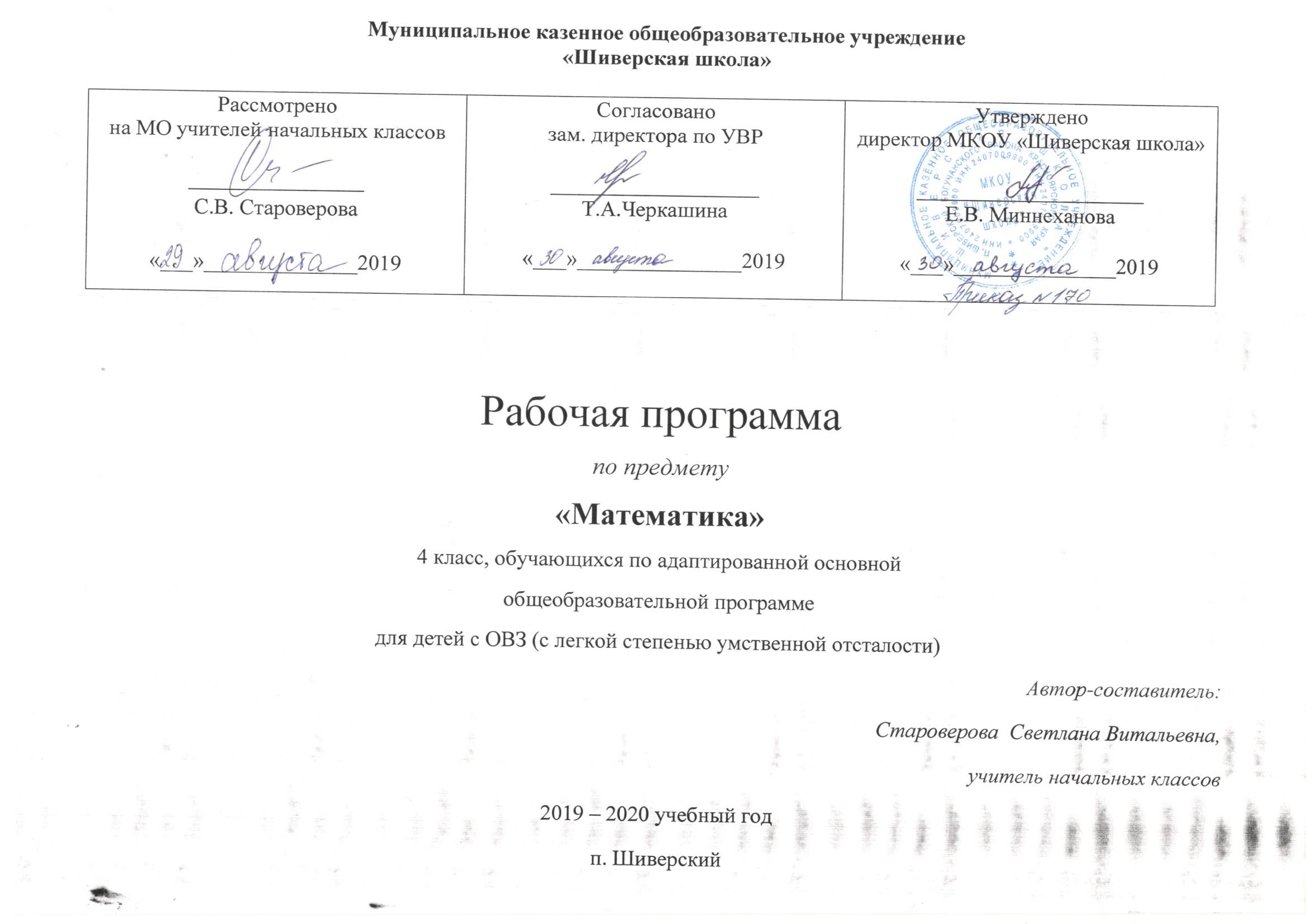 ПОЯСНИТЕЛЬНАЯ ЗАПИСКА.Нормативная база.	Рабочая программа по предмету «Математика» разработана для 1-4 классов на основе Федерального закона Российской Федерации от 29 декабря 2012 г. № 273-ФЗ «Об образовании в Российской Федерации», Федерального государственного образовательного стандарта образования обучающихся с умственной отсталостью (интеллектуальными нарушениями) утвержденного приказом Министерства образования и науки РФ от 19 декабря 2014 г. № 1599, авторской программы под редакцией В.В. Воронковой для 1-4 классов специальных (коррекционных)  общеобразовательных учреждений VIII вида. В состав УМК входит:Т.В. Алышева Математика. 2 класс. В 2-х частях. М.: «Просвещение»/УчебникТ.В. Алышева Математика. 2 класс. В 2-х частях. М.: «Просвещение» / Рабочая тетрадь.В.В. Эк Математика. 3 класс. М.: «Просвещение»/Учебник.В.В. Эк, Т.В. Алышева Математика. 3класс. В 2-х частях. М.: «Просвещение» / Рабочая тетрадь.Г.М. Капустина, М.Н. Перова Математика. 4 класс.  М: «Просвещение»/Учебник.И. М. Яковлева, М. Н. Перова: Математика. 4 класс. М: Просвещение/ Рабочая тетрадь.Цели изучения предмета с учетом специфики учебного предмета, коррекционного курса.Основными целями предмета «Математика» является: овладение началами математики (понятием числа, вычислениями, решением арифметических задач и другими); овладение способностью пользоваться математическими знаниями при решении соответствующих возрасту житейских задач (ориентироваться и использовать меры измерения пространства, времени, температуры в различных видах практической деятельности); развитие способности использовать некоторые математические знания в жизни. Предмет, коррекционный курс «Математика» определяет ряд задач:- формирование доступных математических знаний и умений, необходимых для решения учебно-познавательных, учебно-практических, житейских и профессиональных задач и развитие способности их использования при решении соответствующих возрасту задач;- коррекция и развитие познавательной деятельности и личностных качеств обучающихся с умственной отсталостью (интеллектуальными нарушениями) средствами математики с учетом их индивидуальных возможностей;- формирование положительных качеств личности, в частности аккуратности, настойчивости, трудолюбия, самостоятельности, терпеливости, любознательности, умений планировать свою деятельность, доводить начатое дело до конца, осуществлять контроль и самоконтроль.Общая характеристика учебного предмета, коррекционного курса с учетом особенностей его освоения обучающимися.Учебный предмет, коррекционный курс «Математика», предназначенный для обучения детей с легкой умственной отсталостью (интеллектуальными нарушениями), представляет собой интегрированный курс, состоящий из арифметического материала и элементов наглядной геометрии.В младших классах необходимо пробудить у обучающихся интерес к математике, к количественным изменениям элементов предметных множеств и чисел, измерению величин. Это возможно при использовании дидактических игр, игровых приёмов, занимательных упражнений, создание увлекательных для детей ситуаций. Одним из важных приёмов обучения математике является сравнение, так как большинство математических представлений  и понятий носит взаимообратный характер. Их усвоение возможно при условии овладения способами нахождения сходства и различия, выделения существенных признаков и отвлечения от несущественных, использовании приёмов классификации и дифференциации,  установлении причинно-следственных связей между понятиями. Не менее важный приём – материализация, т.е. умение конкретизировать любое отвлечённое понятие, использовать его в жизненных ситуациях. Наряду с вышеназванными ведущими методами обучения используются и др.: демонстрация, наблюдение, упражнения, беседа, работа с учебником, экскурсия. Практические действия с предметами, их заменителями обучающиеся должны учиться оформлять в громкой речи. Постепенно внешние действия с предметами переходят во внутренний план. У детей формируется способность мыслить отвлеченно, действовать не только с множествами предметов, но и с числами, поэтому уроки математики необходимо оснастить как демонстрационными пособиями, так и раздаточным материалом для каждого ученика.	Обучение математике невозможно без внимательного отношения к формированию и развитию речи обучающихся. Поэтому на уроках математики в младших классах учитель учит детей повторять собственную речь, которая является образцом для обучающихся, вводит хоровое, а затем индивидуальное комментирование предметно-практической деятельности и действий с числами.  В силу особенностей развития психических процессов и различной степенью нарушения интеллектуальной сферы у обучающихся с умственной отсталостью, полнота и время освоения программного материала у них разное, поэтому при составлении программы учитываются различные уровни освоения. Данная программа разделена на 2 уровня усвоения.К первому уровню усвоения относятся те обучающиеся, которые могут самостоятельно выполнять большинство учебных заданий после  предварительного разбора с учителем, более внимательно читают содержание заданий. Эти обучающиеся самостоятельно могут решать примеры после предварительного объяснения учителем. Второй уровень усвоения – индивидуальные особенности обучающихся не позволяют усваивать объем программного материала на базовом уровне. Для этих обучающихся постоянно требуется многократное повторение и объяснение материала учителя. Эти обучающиеся работают с опорой на образец и по алгоритму. Примеры на сложение и вычитание в 1-2 классе выполняют с помощью счётного материала. Примеры на табличное умножение и деление с опорой на таблицу. Испытывают трудности при решении задач, необходима постоянная помощью учителя. У обучающихся  низкий уровень активности. Замедленный тем работы.Описание места учебного предмета в учебном плане.Учебный предмет «Математика» входит в предметную область «Математика» и относится к обязательной части учебного плана образования обучающихся с умственной отсталостью (интеллектуальными нарушениями). На изучение предмета «Математика» в начальной школе отводится 507 часов. 2 класс - 136 часа (4 часа в неделю, 34 учебные недели);3 класс - 136 часа (4 часа в неделю, 34 учебные недели);4 класс - 136 часа (4 часа в неделю, 34 учебные недели).ПРЕДМЕТНЫЕ РЕЗУЛЬТАТЫ ОСВОЕНИЯ УЧЕБНОГО ПРЕДМЕТА, КОРРЕКЦИОННОГО КУРСА.Предметные результаты.1. Элементарные математические представления о количестве, форме, величине предметов; пространственные и временные представления; 2. Начальные математические знания о числах, мерах, величинах и геометрических фигурах для описания и объяснения окружающих предметов, процессов, явлений, а также оценки, их количественных и пространственных отношений; 3. Навыки измерения, пересчета, измерения, прикидки и оценки наглядного представления числовых данных и процессов, записи и выполнения несложных алгоритмов; 4. Способность применения математических знаний для решения учебно-познавательных, учебно-практических, жизненных и профессиональных задач; 5. Оперирование математическим содержанием на уровне словесно-логического мышления с использованием математической речи.Предметные результаты изучения предмета, коррекционного курса «Математика» могут быть минимальными и достаточными.Предметные результаты изучения предмета для 4 классаСОДЕРЖАНИЕ УЧЕБНОГО ПРЕДМЕТА, КОРРЕКЦИОННОГО КУРСА.Обучение математике является одним из важных общеобразовательных предметов, готовит обучающихся с отклонениями в интеллектуальном развитии к жизни и овладению доступными профессионально-трудовыми навыками.  Процесс обучения математике неразрывно связан с развитием познавательной деятельности, личностных качеств ребёнка, а также воспитанием трудолюбия, самостоятельности, терпеливости, настойчивости, любознательности, формированием умений планировать свою деятельность, осуществлять контроль и  самоконтроль. Обучение математике имеет практическую направленность и связано с другими учебными предметами, жизнью, готовит обучающихся к овладению профессионально-трудовыми знаниями и навыками, учит использованию математических знаний в нестандартных ситуаций. Понятия числа, величины, геометрической фигуры, которые формируются у обучающихся в процессе обучения математике, являются абстрактными.Действия с предметами, направленные на объединения множеств, удаление части множества, разделение множеств на равные части и другие предметно-практические действия, позволяют подготовить школьников к усвоению абстрактных математических понятий.
Практические действия с предметами, их заменителями обучающиеся должны учиться оформлять в громкой речи. Постепенно внешние действия с предметами переходят во внутренний план. У детей формируется способность мыслить отвлеченно, действовать не только с множествами предметов, но и с числами, поэтому уроки математики необходимо оснастить как демонстрационными пособиями, так и раздаточным материалом для каждого ученика.В младших классах необходимо пробудить у обучающихся интерес к математике, к количественным изменениям элементов предметных множеств и чисел, измерению величин. Это возможно только при использовании дидактических игр, игровых приемов, занимательных упражнений, создании увлекательных для детей ситуаций.Содержание программы одного периода обучения от другого отличается увеличением объема предъявляемого учебного материала, его усложнением и расширением, сложностью видов работ по той или иной теме. 	Структура предмета, коррекционного курса представлена следующими разделами: 4 классСотня;Сложение и вычитание в пределах 100;Умножение и деление;Величины;Геометрический материал.График контрольных, проверочных, самостоятельных работ Тематическое планирование с определением основных видов учебной деятельности обучающихся.ОПИСАНИЕ МАТЕРИАЛЬНО-ТЕХНИЧЕСКОГО ОБЕСПЕЧЕНИЯ ОБРАЗОВАТЕЛЬНОЙ ДЕЯТЕЛЬНОСТИКалендарно-тематическое планирование по предмету «Математика»класс: 4                                                                      							                             Приложение 4Система оценки достижения планируемых результатов АООП по уровням образования.Основные цели и задачи оценочных процедур:Соответствие требования общество к уровню подготовки обучающихся;Проверка соответствия достигнутых результатов требованиям эталонов;Система оповещения общественности о состоянии образования;Позволяет осуществлять оценку динамики учебных достижений обучающихся и развития их жизненной компетенции. Содержание оценки и объекты оценивания.В соответствии  с введением ФГОС  образования обучающихся с умственной отсталостью (интеллектуальными нарушениями) система оценки  образовательных достижений обучающихся чётко привязывается к планируемым результатам. Оцениваемые результаты: личностные и предметные.Предметные результаты связаны с овладением обучающимися содержанием каждой предметной области и характеризуют достижения обучающихся в усвоении знаний и умений, способность их применять в практической деятельности. Оценка предметных результатов начинается со второго полугодия II-го класса, т. е. в тот период, когда у обучающихся будут сформированы некоторые начальные навыки чтения, письма и счета.При оценке личностных результатов диагностируется сформированность внутренней позиции ребёнка, которая проявляется в эмоционально – ценностных отношениях к себе и окружающему миру. Оценка (но не отметка) проявляется в словесной характеристике: если нравственный поступок: ты поступил правильно, ты молодец; безнравственные поступки тоже анализируются и, как правило лучше осознаются, когда с обучающимся разбирается его поступок индивидуально. Критерии оценивания и состав инструментарияРезультаты достижений обучающихся в овладении АООП являются значимыми для оценки качества образования обучающихся. При определении подходов к осуществлению оценки результатов целесообразно опираться на следующие принципы:1) дифференциации оценки достижений с учетом типологических и индивидуальных особенностей развития и особых образовательных потребностей обучающихся с умственной отсталостью (интеллектуальными нарушениями);2) объективности оценки, раскрывающей динамику достижений и качественных изменений в психическом и социальном развитии обучающихся;3) единства параметров, критериев и инструментария оценки достижений в освоении содержания АООП, что сможет обеспечить объективность оценки в разных образовательных организациях. Для этого необходимым является создание методического обеспечения (описание диагностических материалов, процедур их применения, сбора, формализации, обработки, обобщения и представления полученных данных) процесса осуществления оценки достижений обучающихся.Эти принципы отражают целостность системы образования обучающихся с умственной отсталостью (интеллектуальными нарушениями), представляют обобщенные характеристики оценки их учебных и личностных достижений.Устный опрос является одним из методов учета знаний, умений и навыков обучающихся с умственной отсталостью (нарушением интеллекта). При оценивании устных ответов принимается во внимание:- правильность ответа по содержанию, свидетельствующая об осознанности усвоения изученного материала;- полнота ответа;- умение практически применять свои знания;- последовательность изложения и речевое оформление ответа.Критерии для оценивания устных ответов являются общими для всех предметов.Оценка «5» ставится обучающемуся, если он: обнаруживает понимание материала, может с помощью учителя сформулировать, обосновать самостоятельно ответ, привести необходимые примеры; допускает единичные ошибки, которые сам исправляет.Оценка «4» ставится, если обучающийся дает ответ, в целом соответствующий требованиям оценки «5», но допускает неточности и исправляет их с помощью учителя; допускает аграмматизмы в речи. Оценка «3» ставится, если обучающийся частично понимает тему, излагает материал недостаточно полно и последовательно, допускает ряд ошибок в речи, не способен самостоятельно применять знания, нуждается в постоянной помощи учителя.       Оценка «2» может выставляться в дневник, может выставляться в устной форме как  метод воспитательного воздействия на ребёнка. Оценка «2» не ставится в журнал.Знания, умения и навыки по математике оцениваются по результатам индивидуального и фронтального опроса обучающихся, текущих и итоговых письменных работ. При оценке письменных работ используются нормы оценок письменных контрольных работ, при этом учитывается уровень самостоятельности ученика, особенности его развития.По своему содержанию письменные контрольные работы могут быть однородными (только задачи, только примеры, только построение геометрических фигур и т.д.) либо комбинированными.Объём контрольной работы должен быть таким, чтобы на её выполнение требовалось:во 2 - 3 классах - 25-40 минут, в 4 классе 35-40 минут, причем за указанное время обучающиеся не только должны выполнить работу, но и проверить её.В комбинированную контрольную работу могут быть включены 1-3 простые задачи или 1-3 простые задачи и составная (начиная со 2 класса) или 2 составные задачи, примеры в одно и несколько арифметических действий (в том числе и на порядок действий, начиная с 3 класса), математический диктант, сравнение чисел и математических выражений, вычислительные, измерительные задачи или другие геометрические задания.При оценке письменных работ обучающихся по математике грубыми ошибками следует считать: неверное выполнение вычислений вследствие неточного применения алгоритма, неправильное решение  задачи, неумение правильно выполнить измерение и построение геометрических фигур по образцу. Негрубыми ошибками считаются ошибки, допущенные в процессе списывания числовых данных (искажение,  замена), знаков арифметических действий, нарушение формулировки вопроса  (ответа)  задачи, правильности расположения записей, чертежей, небольшая неточность в измерении и черчении.Оценка не снижается за грамматические ошибки, допущенные в работе. Исключение составляют случаи написания тех слов и словосочетаний, которые широко используются на уроках математики (названия компонентов и результатов действий, величин и др.).При оценке комбинированных работ:Оценка «5»  ставится, если вся работа выполнена без ошибок;Оценка «4» ставится, если в работе имеются 2-3 негрубые ошибки;Оценка «3» ставится, если задача решена с помощью и правильно выполнена часть других заданий;Оценка «2» может выставляться за небрежно выполненные задания в тетради, как  метод воспитательного воздействия на ребёнка.При  решении работ, состоящих из примеров и других заданий, в которых не предусматривается решение задач:Оценка «5» ставится, если все задания выполнено правильно.Оценка «4» ставится, если допущены 1-2 негрубые ошибки. Оценка «3» ставится, если допущены 1-2 грубые ошибки или 3-4 негрубые.Оценка «2» может выставляться за небрежно выполненные задания в тетради, как  метод воспитательного воздействия на ребёнка.При оценке работ, состоящих только из задач с геометрическим содержанием (решение задач на вычисление градусной меры углов, площадей, объёмов и т.д., задач на измерение и построение и др.):Оценка «5» ставится, если все задачи выполнены правильно.Оценка «4» ставится, если допущены 1-2 негрубые ошибки при решении задач на вычисление или измерение, построение выполнено недостаточно точно.Оценка «3» ставится, если не решена одна из двух-трех данных задач на вычисление, если при измерении допущены небольшие неточности; построение выполнено правильно, но допущены ошибки при размещении чертежей на листе бумаги, а также при обозначении геометрических фигур буквами.Оценка «2» может выставляться за небрежно выполненные задания в тетради, как  метод воспитательного воздействия на ребёнка.Формы представления результатов.Тематические контрольные, проверочные, самостоятельные работы проводятся по ранее изученной теме, в ходе изучения следующей на этапе решения частных задач, позволяет фиксировать степень освоения программного материала во время его изучения. Учитель в соответствии с программой определяет по каждой теме объем знаний и характер специальных умений и навыков, которые формируются в процессе обучения. Все контрольные работы проводятся после изучения наиболее значительных тем программы.Итоговая контрольная работа проводится в конце учебного года. В первом классе – только в конце учебного года. Включает все основные темы учебного периода.5.Фиксация динамики индивидуальных достижений обучающихся в процессе усвоения программыРезультаты итоговой и промежуточной аттестации, уровень достижения предметных результатов фиксируются в специальном «Дневнике сопровождения». Цель: отследить динамику продвижения учащихся в достижении предметных результатов. Заполняется в конце каждой четверти и учебном году. Зелёный цвет обозначает высокий уровень обученности и развития обучающихся; голубой – уровень усвоения выше среднего, жёлтый – средний уровень, розовы – уровень ниже среднего и красный цвет обозначает соответственно низкий уровень.       6. Промежуточная аттестацияВиды работ по периодам – четвертная, полугодовая, годоваяСистема оценки (инструменты, критерии) – в 1 классе система оценивания – безотметочная, во 2-4 классах - 5-бальная система.Основанием для выставления итоговой оценки знаний  за четверть  служат результаты наблюдений учителя за   работой учеников, устного опроса, текущих и итоговых проверочных работ – среднее арифметическое всех отметок.Итоговая оценка за год выставляется на основании четвертных оценок. В случае спорных отметок выставляется отметка в пользу ученика.Приложение 6Контрольно-измерительный материал по предмету «Математика»1 классИтоговая контрольная работа за 1 классВставь пропущенные числа.1, 2, …, 4, …, 6, …, 8, …, 1010, 9, …, 7, …, 5, …, 3, …, 1Рассмотри схемы. Какого числа не хватает в каждой схеме?7			8			9			10Сравни числа. Обведи кружком то число, которое больше. Подчеркни то число, которое меньше.9    8			9   10			0   10			8   6Реши примеры.Начерти отрезок равный 5 см В троллейбусе ехало 10 пассажиров, на остановке 2 пассажира вышли. Сколько теперь пассажиров в троллейбусе?2 классКонтрольная работа «Первый десяток».1. Запиши числа по порядку, впиши пропущенные числа.1)3,4,5,…,7,8,9,…2)10,9,8,…,6,5,4,…,2,1.                   2. Запиши справа от каждого числа следующее число.4,…                                      8,… 2)Запиши слева от каждого числа предыдущее число.…,7                                            …,103. Сравни числа, поставь знак3…8     7…7     10…54.Реши примеры1+7            10-18+2              9-23+5              8-35.Запиши решение задачи.Около магазина стояли 4 машины. К магазину подъехали еще 3 машины. Сколько теперь машин около магазина?6. Запиши решение задачи.На тарелке было 7 пирожков. Маша съела 2 пирожка. Сколько теперь пирожков на тарелке?Контрольная работа «Числа 11, 12, 13,14,15,16».1. Какие числа пропущены? Числа в тетрадь, вставь пропущенные числа.6, 7, …,9,…,11,…13,…,…,162.Какие числа пропущены:1,…,3          4,…611,…13       12,…14     13,…15     3. Реши примеры12+1          15+11+12          16-41+14          14-114+1          15-14. Сравни числа10…2         10…4      10…5     10…1610…12      10…14    10…15   13…135. Реши задачу:В буфете было 10 пакетов с яблочным соком и 6 пакетов с апельсиновым. Сколько всего пакетов с соком было в буфете?Контрольная работа «Второй десяток».1. Сравнить числа10…2		10…4		10…5        10…16	10…12           10…14  		10…15	13…132.Запишите справа от каждого числа следующее число.3,…           5,…         7,…13,…         18,…        19,…3. Решить примеры18+1                 19+118-1                  20-117+1+1           16-1-14.Решить задачу:В автобусе было 16 пассажиров. На остановке 10 пассажиров вышли из автобуса. Сколько теперь пассажиров в автобусе?Контрольная работа «Увеличение и уменьшение числа»1.Увеличь каждое число на 4Запиши примеры в тетрадь, реши их5        102.Уменьши каждое число на 3. Запиши примеры в тетрадь, реши их. 7        133.Запиши решение задачи.На первом дереве сидели 6 птиц, а на втором дереве- на 3 птицы больше. Сколько птиц сидело на втором дереве?4.Запиши решение задачи.Коля нашел 10 шишек, а Саша нашел на 2 шишки меньше. Сколько шишек нашел Саша?Минимальный уровень1. Увеличь каждое число на 26              102.Уменьши каждое число на 1. Запиши примеры, вставляя нужные знаки(+,-) Реши примеры8…1=              11…1=3.Запиши решение задачи:Бабушка испекла 5 пирожков с капустой, а с мясом на 2 пирожка больше. Сколько пирожков с мясом испекла бабушка?4.Запиши решение задачи:У Пети было 6 карандашей, а у Маши- на 1 карандаш меньше.  Сколько карандашей было у Маши?Контрольная работа «Сложение и вычитание чисел в пределах 20 без перехода через десяток».1. Выполни сложение:16+3           14+65+12           2+182.Выполни вычитание.18-3            20-415-12          20-133.Запиши решение задачи.У Пети было 8 карандашей, а у Миши – 11 карандашей. Сколько карандашей было у Пети и Миши вместе?4.Запиши решение задачи:На первом столе было 16 тарелок, а на втором – на 4 тарелки меньше. Сколько тарелок было на втором столе?5.Найди сумму чисел17 и 36.Найди разность чисе16 и 4Контрольная работа  «Сложение и вычитание чисел, полученных при измерении».1. Выполни сложение.11р.+8р.            16кг+4кг3см+12см         5л+15л2.Выполни вычитание.15см-3см          20л-5л19кг-4кг             20р.-13р.3.Запиши решение задачи:В саду собрали 11кг яблок красного цвета и 6кг яблок желтого цвета. Сколько всего килограммов яблок собрали?4.Запиши решение задачи:У Лены была лента длиной 19см. Она отрезала от ленты кусок длиной 13 см. Сколько сантиметров ленты осталось?5.Реши примеры.12-12    5+0      0+0Контрольная работа «Сложение и вычитание чисел с переходом через десяток»1.Выполни сложение.8+3             2+99+5              4+72. Выполни вычитание.11-7      14-812-5     15-63.Запиши задачу кратко. Выполни решение. Запиши ответ.На столе было 8 ложек. Дежурные принесли еще 5 ложек. Потом они унесли 3 ложки. Сколько ложек стало на столе?4.Сравни числа1дм…10см      20р.   19р.1дм…7см        14см…16см1дм…13см      17кг…10кгИтоговая контрольная работа.1.Решить  примеры.9+7                           11-85+8                           13-77+6                           15-92.Выполни сложение.9р.+8р.                      7кг+9кг8см+7см                    6ч+5ч3.Выполни вычитание.15р.-6р.                    14кг-6кг12см-7см                  11ч-8ч4. Запиши задачу кратко. Выполни решение. Запиши ответ задачи.У Васи было 12р., а у Пети-на 5р. меньше. Сколько рублей было у Васи и Пети вместе?5.Сравни числа1ч…1нед.1нед. …1 сут.1 сут. …1ч3 классВходная контрольная работа.1. Вставь пропущенные числа:16> …                  … <2                                 …<1                                18<…1> …                    … >19                               …<10                               13>…2. Разложи числа на десятки и единицы:14, 18, 11, 12.3. Вписать предыдущее число и следующее число:      , 10,                 , 1,                 , 19,                , 14,   4.Напиши 5 однозначных чисел.5.Напиши 5 двузначных чисел.6. Начертить разрядную таблицу и вписать в неё числа 2 и 20.Проверочная работа «Сложение и вычитание чисел в пределах 20 без перехода через десяток».1. Дополни и реши примеры:14+… =16		…+13=20		3+…=14		…+1=1711+…=19		…+16=20		9+…=20		…+0=152. Составить 5 примеров на сложение десятка и единиц.3. Дополни и реши примеры:17-…=15		…-3=1418-…=13		…-2=1816-…=5		…-11=815-…=4		…-7=124. Составить 5 примеров на вычитание десятка из чисел 17, 12, 13, 16, 20.5. Составить 5 таких примеров на вычитание из двузначного числа, чтобы разность чисел была 10.Контрольная работа за I четверть «Сложение и вычитание чисел в пределах 20 с переходом через десяток».1. Решить примеры:9+2		8+4		2+9		…+3=1111-3		13-4		16-7		12-..=72. Составить краткую запись и решить задачу:В 1 классе учится 4 девочки, во 2 классе – на 3 девочки больше, а в 3 классе – на 5 девочек меньше, чем во втором классе. Сколько девочек учится в 3 классе?3. Решить примеры:13+7-12		0+7+0		            6+3+118+1+0		           18-14-0		16-12-4Контрольная работа «Таблицы умножения чисел».1. Вписать не известные числа:…*2=16		4*…=122*…=8		6*…=18…*…=9		2*…=125*…=20		5*…=152. Решить примеры:18:3		20:5		20:2		14:712:4		15:3		6:3		18:63. Заменить сложение другим арифметическим действием:2+2+2+2+2=			7+7=			4+4+4+4+4=6+6+6=			5+5+5+5=		2+2+2=4. Из ряда чисел выписать сначала все числа, которые делятся на 2, а потом все числа, которые делятся на 4.5. Составить краткую запись и решить задачу:За 4 одинаковых конфеты Петя заплатил 20 р. Сколько стоит каждая конфета?Контрольная работа за II четверть «Сложение и вычитание круглых десятков и однозначных чисел».1. Вставить пропущенные числа:10, 20, 30, …, …, …, …, …, …, 100.48, …, …, …, …, 53, …, …, …, …, …, …, 60.2. Вписать предыдущие и следующие числа:3. Решить примеры:49+1			60-1			35+10				64-10…+1=70		…+1=100		…-1=69			…-1=294. Сравнить числа и вставить нужный знак для каждой пары чисел:     ,     ,=37…67		93….73		79…99		70…8084…80		35…5			69…69		100…105. Заменить десятки на единицы:4 дес.=… ед.	8 дес.=… ед.	10 дес.=… ед.7 дес.=… ед.	5 дес.=… ед.	1 дес.=… ед.6. Заменить единицы на десятки:2 уровень по образцу:50 ед.=5дес.	60 ед.=…дес.	90 ед.=…дес.100 ед.=… дес.	30 ед.=…дес.	10 ед.=…дес.8. Написать 5 чётных и 5 нечётных чисел.9.Увеличить на 2 десятка каждое из чисел: 57, 34, 10, 80:Проверочная работа «Меры длины, времени».1. Сравнить суммы и остатки с 1 дм (    ,      , =).6 см+5 см		12см-2 см4 см+16см		17см-6см5см+5см		13см-7см 2.    Сравнить суммы и остатки с 1м (    ,      , =).2дм+8дм		6дм+9дм13дм-3дм		17дм-16дм20дм-10дм		1дм+10дм3. Написать, сколько сантиметров в 1 м.1 м =… см4. Написать, сколько часов в 1 сут.1 сут.=…. ч.5. Напишите название первого месяца в году и последнего.6. Начертить окружность с радиусом 5 см.7. Начертить круг с радиусом 6 см.8. С помощью чертёжного угольника начертить прямой угол. Начертить угол больше прямого, меньше прямого. Написать название этих углов. Контрольная работа за III четверть «Сложение и вычитание в пределах 100 без перехода через десяток».1. Решить примеры:24+6		98+2		28+12		41+9		93+7		65+15		60-21		80-9		50-26100-7		100-29	            100-3162-32		48-24		76-322. Решить примеры с именованными числами:15р.+15р.+15р.		61л-(20л-19л)12к.+12к.+12к.		42м-(17м-15м)3. Решить примеры со скобками:70-(45-24)		83-(100-48)96-(73-61)		100-(100-32)4. Составить краткую запись и решить задачу:Для школы приобрели 90 стульев. 44 стула поставили в кабинеты первого этажа, 12 стульев – в кабинеты второго этажа, а остальные – в кабинеты третьего этажа. Сколько стульев поставили в кабинеты третьего этажа?Контрольная работа по теме: «Числа, полученные при счёте и при измерении».1.Найти неизвестное число:24 к.+…к.=1р.		…к.+7к.=1р.32 к.+…к.=1р.		…к.+93к.=1р.4см+…см=1м		…дм+6дм=1м98см+…см=1м		…см+1см=1дм2. Рассмотри рисунки и напиши, сколько времени: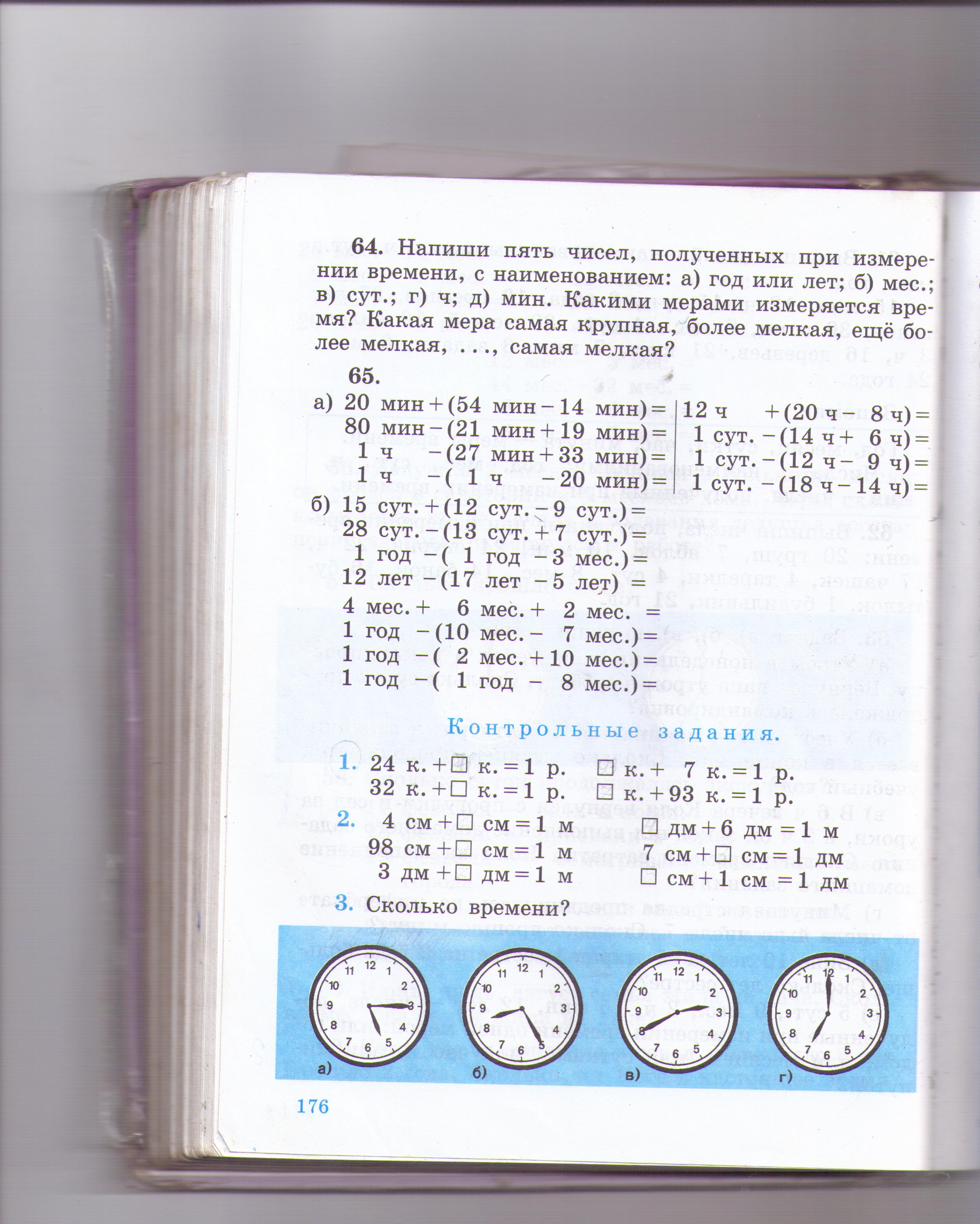 3.Написать название первого месяца в году, третьего, шестого, десятого и последнего месяца года.4. Выполнить действия:1ч-22мин		1сут.-2ч		1год-2мес.1дм-4см		1р.-100к.		1м-9дм1сут.-24ч.		1год-6мес.		1ч-2мин5.Измерьте отрезки и запишите полученные числа: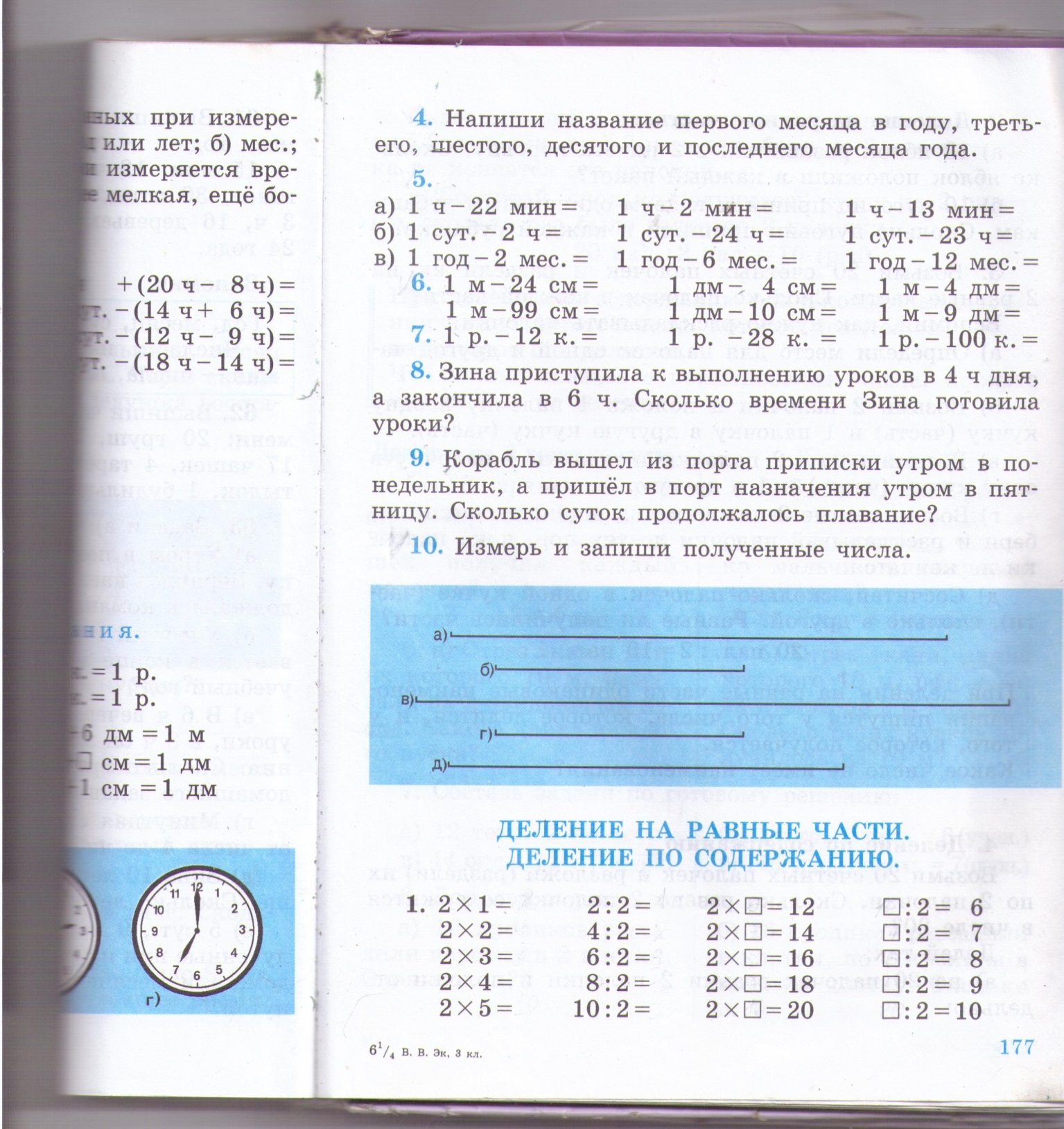 6. Составить краткую запись и решить задачу:Зина приступила к выполнению уроков в 4 ч дня, а закончила в 6 ч вечера. Сколько времени Зина готовила уроки?Самостоятельная работа «Деление на равные части и по содержанию».1. Решить примеры:2*6		20:2		16:4		2*914:2		2*7		3*4		16:25*3		3*6		2*8		20:520:4		12:2		18:2		18:32. Составить краткую запись и решить задачу:В трёх командах 18 спортсменов. Сколько человек в каждой команде, если команды одинаковые по числу спортсменов?3. Составить краткую запись и решить задачу:Дежурный раздал 20 тетрадей всем ученикам своего класса, по 2 тетради каждому. Сколько учеников в классе?Годовая контрольная работа.1. Выполнить действия:2*4		3*4		5*4		2*912:2		16:2		20:5		18:36*6		24:6		12:3		5*62. Решить примеры:40-7			56-31			26+1350+10			28-18			71+293. Решить примеры с именованными числами:1дм+8дм		8дм+9дм12дм-3дм		17дм-14дм20дм-9дм		1дм+12дм4. Начертить две прямые линии, два луча, два отрезка.5. Написать название второго, четвёртого и пятого месяца года.6. Составить краткую запись и решить задачу:На одно платье идёт 3 м ткани. Сколько нужно ткани на 4 платья?4 классВходная контрольная работа.1. Составить краткую запись и решить задачу:В вагоне электропоезда 100 мест, а в автобусе на 60 мест меньше. Сколько мест в автобусе?2.Выполни действия:50+8               20-13+8            14-780+4               14-7+6              24-83. Выполнить действия с именованными числами:	40р.+23р.		9р.+5р.=4. Сравни числа:42...30         36...63       44...4    23...235. Начерти два отрезка: первый длиной 2см, а второй на 3см длиннее первого.Самостоятельная работа «Умножение и деление».1. Составить краткую запись и решить задачу:Сколько одинаковых карандашей можно купить на 15 р., если каждый карандаш стоит 3 р.?2. Выполни действия:18+20:2		82+18:3		24-15:53. Выполни действия с именованными числами:70 кг+30 кг		7 см * 3см		24 мм : 6 мм		100 р – 35 р.		2 кг * 9 кг		45 ц +14 ц4.Начерти три угла: прямой, тупой и острый.Контрольная работа «Письменное сложение и вычитание в пределах 100 без перехода через разряд».1.Составить краткую запись и решить задачу:В саду растут 30 яблонь, груш на 13 меньше. Сколько всего деревьев растёт в саду?2.Выполни действия:40-15:3		54+2*8		32+18:3	24+36-15		17+(14+26)		18-0+32Выпиши из полученных ответов чётные числа.3. Числа 12 и 20 увеличь на 8.4. Дополни до 100 числа 40,43.5. Уменьши на 12 каждое число: 18, 20, 40, 100.6. Сравни числа:24…14		40…40		10…10015…32		19…19		30…37. Начерти окружность радиусом 2 см.Контрольная работа за I четверть «Сложение и вычитание в пределах 100 без перехода через разряд».1. Решить примеры на вычитание.43-27			74-36			46-2936-18			47-39			81-152. Решить примеры с именованными числами.37р.-19р.		57р.-38р.		53р.-16р.76к.-48к.		61к.-34к.		52к.-47к.24мм-17мм		46мм-28мм		97мм-19мм3. Решить примеры в два действия.20:4+75		16:4+96		2*7+16		3*3+71Самостоятельная работа «Умножение и деление чисел 2 и 3».1. Составить краткую запись и решить задачу:18 литров воды разлили поровну в 3 ведра. Сколько литров воды налили в каждое ведро?2. Решить примеры.3*7		18:3		3*9		24:32*6		20:2		2*8		18:23. Решить примеры в два действия:2*8+84		27:3+36		3*8+573*9-17		24:3+47		18:2+564. Начертить квадрат со стороной 4 см.5. Начертить прямоугольник со сторонами 2 см и 5 см.Самостоятельная работа «Умножение и деление числа 4».1. Составить краткую запись и решить задачу:В школе во время летних каникул каждую неделю красили по 4 окна. Сколько окон покрасили за месяц?2. Решить примеры в два действия:16:4*6		4*8-17		36:4+2841-4*7		25+4*9		24:4+484. Начертить окружность радиусом 30 мм. Отметь на окружности точками О и К дугу.5. Начерти ломаную из трёх отрезков. Обозначь её буквами.Контрольная работа за II четверть: «Умножение и деление числа 5».1. Составить краткую запись и решить задачу:В книге 45 страниц, а в журнале в 5 раз меньше. Сколько страниц в журнале?2. Решить примеры:28:4		5*7+165*6		45:9+3830:5		5*4+753. Начертить замкнутую ломаную линию. Обозначить её буквами. Обозначить точку О внутри замкнутой ломаной линией.4. Начертить незамкнутую ломаную линию, которая состоит из четырёх отрезков. Обозначить её буквами. Обозначить точку О на одном из отрезков ломаной.    Самостоятельная работа «Умножение и деление на число 8».1. Реши задачу: В столярной мастерской было 65 досок. Из 17 досок сделали полставки для цветов, а из остальных 8 одинаковых табуреток. Сколько досок пошло на каждую табуретку?2. Решить примеры в два действия:6*8-39		8*2+75		18+35:7		17+8*98*4-17		40:8+77		54:6+27		19+4*73. Начертить два отрезка МК и АD, которые имеют точку пересечения. Обозначить эту точку буквой.4.Решить примеры:8*4		40:8		7*6		56:78*8		80:8		16:8		24:8Самостоятельная работа «Умножение и деление числа 9».1. Составить краткую запись и решить задачу:В чайном сервизе 12 чашек, а в трёх кофейных сервизах 18 чашек. Купили один чайный и один кофейный сервизы. Сколько чашек купили?2. Решить примеры по действиям:81:9+26		8*7-18		8*7-18:236:9+48		4*8-27		4*8+27:972:9+36		9*6-39		9*6-36:93. Построить два пересекающих отрезка. Длина первого отрезка 7 см, а второй отрезок на 2 см короче.4. Постройте отрезок длиной 50 мм и прямую, которая пересекает отрезок. Обозначить точку пересечения буквой.Контрольная работа за III четверть: «Умножение и деление чисел».1. Реши задачу: Составить задачу по краткой записи и решить её:На 7 платьев – по 3 мНа 6 фартуков – по 1 м		?2. Решить примеры:17+21:3		28+4*9		36+16:4		40-14:732-18:6		28-9*33. Начертить отрезок длиной 8 см внутри квадрата.4. Начертить отрезок длиной 42 мм, который пересекает прямоугольник.Контрольная работа «Сложение и вычитание именованных чисел».1. Составить краткую запись и решить задачу:Для группы продлённого дня купили 20 пар лыж, а коньков в 2 раза меньше. Сколько пар лыж и коньков купили?2. Решить примеры:40 см:4+16 см		36 см:4+78см8см*9 – 16см			7см*4 – 16 см1р.-45к.			1м-24см		1дм-6см			1ч-48мин3. Начертить квадрат с длиной стороны 50 мм. Начертить отрезок длиной 25 мм вне квадрата.4. Начертить прямоугольник длиной 60 мм и шириной 35 мм. Начертить прямую так, чтобы она пересекала две стороны прямоугольника.Контрольная работа по теме: «Сложение и вычитание чисел с переходом через разряд».1. Составить краткую запись и решить задачу:В первый день собрали 20 кг клюквы, а во второй день – на 7 кг меньше. Из 9 кг клюквы сварили варенье, а остальную клюкву продали. Сколько килограммов клюквы продали?2. Выполнить действия и проверить:37+19		58-19					46+35		42-1624+48		70-4538+53		53-293. Решить и вставить нужные знаки:     ,      , =24+17…36-9		49+22…51-1391-19…34+27		71-53…27-9Итоговая контрольная работа.1. Составить краткую запись и решить задачу: В сквере запланировано высадить 100 кустов роз. Высадили 68 кустов. Сколько кустов осталось высадить?2.Выполни действия:(27+13):4                       7*9-45(75-25):5                        48:8*73.Начерти прямоугольник, у которого основание равно 60 мм, а боковая сторона 30мм.4. Выполни действия:55+17                           3*6                      70-35                             9*7        5. Заполни пропуски:30см= …. дм                              5дм=……смРаздел 1СотняДостаточный уровеньДостаточный уровеньОбучающиеся должны знать/понимать- числовой ряд 1-100 в прямом и обратном порядке- сравнение чисел по количеству разрядов, по количеству десятков и единиц- присчитывание и отсчитывание по 3, 6, 9, 4, 8, 7,  - состав двузначных чиселуметь:- читать, записывать под диктовку, откладывать на счётах, сравнивать (больше, меньше) числа в пределах 100- выполнять сложение и вычитание чисел в пределах 100 без перехода через десяток- решать простые и составные арифметические задачи, кратко записывать содержание задачиМинимальный уровеньМинимальный уровеньОбучающиеся должны знать/понимать- числовой ряд 1-100 в прямом порядке- сравнение чисел по количеству разрядов, по количеству десятков и единиц по образцу- с помощью наглядного пособия знать состав двузначных чиселуметь:- читать, записывать под диктовку, сравнивать (больше, меньше) числа в пределах 100- по алгоритму выполнять сложение и вычитание чисел в пределах 100 без перехода через десяток- с помощью учителя решать простые и составные арифметические задачи, кратко записывать содержание задачиРаздел 2Сложение и вычитание в пределах 100Достаточный уровеньДостаточный уровеньОбучающиеся должны знать/понимать- различие между устным и письменным сложением и вычитанием чисел в пределах 100- письменное сложение и вычитание двузначных чисел с переходом через разряд-решать, составлять, иллюстрировать все изученные простые арифметические задачиуметь:- выполнять устные и письменные действия сложения и вычитания- решать, составлять, иллюстрировать все изученные простые арифметические задачи- решать составные задачи с помощью учителяМинимальный уровеньМинимальный уровеньОбучающиеся должны знать/понимать- письменное сложение и вычитание двузначных чисел с переходом через разряд- решать, составлять, иллюстрировать все изученные простые арифметические задачиуметь:- по алгоритму и образцу выполнять устные и письменные действия сложения и вычитания- с помощью учителя решать, составлять, иллюстрировать все изученные простые арифметические задачиРаздел 3Умножение и делениеДостаточный уровеньДостаточный уровеньОбучающиеся должны знать/понимать- таблицы умножения всех однозначных чисел и числа 10- правило умножения чисел 1 и 0, на 1 и 0, деления 0 и деления на 1, на 10- название компонентов умножения и деления, - составные задачи, решаемые двумя арифметическими действиямиуметь:- практически пользоваться переместительным свойством умножения, - самостоятельно кратко записывать, моделировать содержание, решать составные арифметические задачи в два действияМинимальный уровеньМинимальный уровеньОбучающиеся должны знать/понимать- с опорой на таблицу умножения  знать таблицы умножения всех однозначных чисел и числа 10- правило умножения чисел 1 и 0, на 1 и 0, деления 0 и деления на 1, на 10- с помощью наглядного пособия знать название компонентов умножения и деления- составные задачи, решаемые одним арифметическим действиемуметь:- с помощью учителя практически пользоваться переместительным свойством умножения- с помощью учителя  записывать, моделировать содержание, решать составные арифметические задачи в два действияРаздел 4ВеличиныДостаточный уровеньДостаточный уровеньОбучающиеся должны знать/понимать- меры длины, массы и их соотношения- меры времени и их соотношение, двойное обозначение времени- зависимость между стоимостью, ценой, количествомуметь:- определять время по часам тремя способами с точностью до 1 минуты- различать числа, полученные при счёте и измеренииМинимальный уровеньМинимальный уровеньОбучающиеся должны знать/понимать- меры длины, массы и их соотношения- меры времени и их соотношениеуметь:- определять время по часам одним способом- с помощью наглядного пособия различать числа, полученные при счёте и измеренииРаздел 5Геометрический материалДостаточный уровеньДостаточный уровеньОбучающиеся должны знать/понимать- различные случаи взаимного положения двух геометрических фигур- названия элементов четырехугольников- замкнутые и незамкнутые кривые: окружность, дугууметь:- различать замкнутые, незамкнутые кривые, ломаные линии, - вычислять длину ломаной- узнавать, называть, чертить, моделировать взаимное положение двух прямых, кривых линий, многоугольников, окружностей, находить точки пересечения- чертить прямоугольник (квадрат) с помощью чертежного треугольникаМинимальный уровеньМинимальный уровеньОбучающиеся должны знать/понимать- с помощью учителя различные случаи взаимного положения двух геометрических фигур- названия элементов четырехугольников- замкнутые и незамкнутые кривые: окружность, дугууметь:- с помощью учителя и наглядного пособия различать замкнутые, незамкнутые кривые, ломаные линии, вычислять длину ломаной, - с помощью учителя узнавать, называть, чертить, моделировать взаимное положение двух прямых, кривых линий, многоугольников, окружностей, находить точки пересечения- чертить прямоугольник (квадрат) с помощью чертежного треугольника с помощью учителя4 класс4 класс4 класс1.Сотня. 82.Сложение и вычитание в пределах 100.323.Умножение и деление.594.Величины.215.Геометрический материал.16Итого по 4 классу Итого по 4 классу 1364 класс4 класс4 класс1Входная контрольная работа.2С/р. «Умножение и деление».3К/р. «Письменное сложение и вычитание в пределах 100 без перехода через разряд».4К/р. за I четверть «Сложение и вычитание чисел в пределах 100 с переходом через разряд».5С/р. «Умножение и деление чисел 2 и 3».6С/р. «Умножение и деление числа 4».7К/р. за II четверть «Умножение и деление числа 5».8С/р. «Умножение и деление числа 8».9С/р. «Умножение и деление числа 9».10К/р. за III четверть «Умножение и деление чисел».11К/р. «Сложение и вычитание именованных чисел».12К/р. «Сложение и вычитание чисел с переходом через разряд».13Итоговая контрольная работа.4 класс4 класс4 класс4 класс1Сотня. 8Образовывать, называть, сравнивать, записывать, классифицировать числа в пределах 100. Уметь определять разрядный состав числа. Заменять двузначное число суммой разрядных слагаемых. Называние чисел в порядке их следования при счёте. Выполнение учебной инструкции. Составление плана выполнения учебного задания. Сравнение двух чисел, выражений  и запись результата сравнения с использованием знаков сравнения. Определение места каждого числа в последовательности чисел, в таблице разрядов, а также места числа 0 среди изученных чисел. Решение задач разных видов. Считать предметы десятками, сотнями. Сравнивать числа по классам и разрядам. Увеличивать (уменьшать) числа в 10, 100, раз. Выделять в числе единицы каждого разряда. Анализировать и оценивать результаты работы.2Сложение и вычитание в пределах 100.32Образовывать, называть, сравнивать, записывать, классифицировать числа в пределах 100. Уметь определять разрядный состав числа. Заменять двузначное число суммой разрядных слагаемых. Вычислять значения выражений со скобками и без них. Применять переместительное и сочетательное свойства сложения при вычислениях. Выполнять устно сложение и вычитание в пределах 100 (табличные, нумерационные случаи, сложение и вычитание круглых десятков и др.). Умение группировать слагаемые и складывать их; умение измерять стороны геометрических фигур и складывать их; умение решать геометрические задачи; умение решать задачи, обратные данной. Контролировать свою деятельность: проверять правильность выполнения вычислений изученными3Умножение и деление.59Знать  понятия при действии умножения: «множитель», «произведение», при действии деления: «делимое», «делитель», «частное»; умение читать примеры с использованием новых терминов, решать задачи различными способами. Знать новое арифметическое действие «деление»; уметь решать задачи с использованием действия деления; уметь составлять верные равенства и неравенства; решать задачи изученных видов. Выполнение учебной инструкции. Составление плана выполнения учебного задания. Работа по алгоритму. Решение задач разных видов. Умение записывать условие и вопрос к задаче разными способами; знание состава двузначных чисел; решать примеры в два действия.4Величины.21Умение преобразовывать величины. Переводить одни единицы длины в другие: мелкие в более крупные, крупные в более мелкие, используя соотношение между ними. Измерять и сравнивать длины. Переводить одни единицы массы, времени в другие, используя соотношение между ними. Выполнять сложение и вычитание величин. Моделировать зависимости между величинами в текстовых задачах и решать их.5Геометрический материал.16Ставить точки, проводить линии. Чертить прямую по линейке. Различать замкнутые и незамкнутые линии. Получать перегибанием бумаги прямую, пересекающиеся и непересекающиеся прямые. Иллюстрировать основное свойство прямой. Проводить прямую по линейке. Показывать на чертеже различные расположения прямых на плоскости. Чертить отрезок, находить отрезки в составе различных фигур. Сравнивать и упорядочивать отрезки по длине. Чертить отрезок –сумму и отрезок – разность двух отрезков. Чертить луч. Изготавливать из бумаги непрямоугольной формы модели прямого угла. Изготавливать из бумаги модели острого угла. Выделять углы разных видов в разных фигурах. Распознавать и чертить ломаные. Определять длину ломаной разными способами. Строить отрезок равный данному. Чертить окружность с заданным радиусом.Учебно-методические комплекты (программы, учебники, рабочие тетради и т.п.).Учебно-методические комплекты (программы, учебники, рабочие тетради и т.п.).1.1.Учебники, рабочие тетради:Т.В. Алышева. Математика. 1 класс. Учебник для специальных (коррекционных) образовательных учреждений VIII вида. В 2 частях. Москва: «Просвещение», 2016 г.Т.В. Алышева. Математика. 1 класс. Рабочая тетрадь для учащихся специальных (коррекционных) образовательных учреждений VIIIвида. В 2 частях. Москва: «Просвещение», 2014 г.Т.В. Алышева Математика. 2 класс. В 2-х частях. М.: «Просвещение»/УчебникТ.В. Алышева Математика. 2 класс. В 2-х частях. М.: «Просвещение» / Рабочая тетрадь.В.В. Эк Математика. 3 класс. М.: «Просвещение»/Учебник.В.В. Эк, Т.В. Алышева Математика. 3класс. В 2-х частях. М.: «Просвещение» / Рабочая тетрадь.Г.М. Капустина, М.Н. Перова Математика. 4 класс.  М: «Просвещение»/Учебник.И. М. Яковлева, М. Н. Перова: Математика. 4 класс. М: Просвещение/ Рабочая тетрадь.1.2.Федерального государственного образовательного стандарта образования обучающихся с умственной отсталостью (интеллектуальными нарушениями).Печатная продукцияПечатная продукция2.1.Плакаты в соответствии с темами урока. Наглядные пособияНаглядные пособия3.1.Набор «Геометрические фигуры»3.3.Модель часовДидактический материал.Дидактический материал.4.1.Логико Малыш. Математика. Счет от 1 до 6. 4.2.Логико Малыш. Математика. Натуральный ряд. 4.3.Логико Малыш. Математика. Первый десяток (от 1 до 10). 4.4.Логико Малыш. Математика. Второй десяток (от 10 до 20). 4.5.Логико Малыш. Математика. Сохранение количества. 4.6.Логико Малыш. Математика. Состав числа (от 1 до 10). 4.7.Логико Малыш. Математика. Состав числа (от 5 до 10). 4.8.Логико Малыш. Математика. Время. Часы. Календарь. 4.9.Логико Малыш. Математика. Сравнение множеств. 4.10.Логико Малыш. Математика. Морские задачки. 4.11.Логико Малыш. Математика. Измерения. 4.12.Логико Малыш. Математика. Ракурсы. 4.13Логико Малыш. Математика. Композиции. 4.14.Логико Малыш. Математика. Проекции. 4.15.Логико Малыш. Математика. Алгоритмы. 4.16.«Развитие элементарных математических представлений» (комплект материалов для конструирования и моделирования).Технические средства обучения.Технические средства обучения.5.1.Ноутбук Lenovo.5.2.МФУ  Xerox.Оборудование кабинета.Оборудование кабинета.6.1.Стол ученический двухместный регулируемый6.2.Стул ученический регулируемый6.3.Стол учительский6.4.Доска школьная6.5.Шкаф для хранения учебного материала6.6.Набор чертежных инструментов6.7.Сетевой фильтр№ занятияТема занятияДата Дата № занятияТема занятияПлан Факт 1Нумерация чисел в пределах 100.2Сложение и вычитание чисел с переходом через десяток.3Таблица разрядов.4Сложение и вычитание в пределах 20 с переходом через разряд.5Сложение и вычитание в пределах 100 без перехода через разряд.6Меры стоимости: рубль, копейка. Подготовка к к/р.7Входная контрольная работа.8Работа над ошибками. Меры длины: метр, дециметр, сантиметр.9Решение примеров и задач с мерами длины.10Измерение и построение отрезков.11Решение примеров в пределах 100 без перехода через разряд.12Миллиметр – мера длины. 13Проверка сложения вычитанием. Углы.14Таблица умножения и деления числа 2. Название компонентов умножения и деления.15Умножение чисел 3, 4, 5 и деление на 3, 4, 5.16Порядок выполнения действий I и II ступени.17Меры массы: килограмм, центнер.18Сложение и вычитание чисел, полученных при измерении массы. Подготовка к с/р.19С/р. «Умножение и деление».20Сложение в пределах 100 с переходом через разряд.21Порядок действий в примерах со скобками и без скобок.22Вычитание чисел в пределах 100 без перехода через разряд.23Составление задачи, решаемые двумя арифметическими действиями.24Окружность. Подготовка к к/р.25К/р. «Письменное сложение и вычитание в пределах 100 без перехода через разряд».26Работа над ошибками. Составление и решение задач.27Сложение с переходом через разряд.28Сложение чисел, полученных при измерении величин.29Письменное сложение двузначных чисел с переходом через разряд.30Вычитание с переходом через разряд.31Письменное вычитание  двузначных чисел с переходом через разряд. Подготовка к к/р.32К/р. за I четверть: «Сложение и вычитание чисел в пределах 100 с переходом через разряд».33Работа над ошибками. Составление и решение составных задач по краткой записи.34Сложение и вычитание чисел с проверкой. 35Прямоугольник. Построение прямоугольника.36Умножение и деление числа 2.37Решение задач на умножение и деление.38Умножение числа 3. 39Решение задач на увеличение и уменьшение числа в несколько раз.40Решение примеров в два действия.41Деление на 3 равные части.42Взаимосвязь умножения числа 3 и деления на 3.43Решение примеров и задач на умножение и деление числа 3. Подготовка к с/р.44С/р. «Умножение и деление чисел 2 и 3».45Умножение числа 4.46Решение примеров и задач на умножение числа 4.47Линии: прямая, кривая, ломаная, луч.48Деление на 4 равные части.49Взаимосвязь умножения числа 4 и деления на 4.50Решение примеров и задач на умножение и деление числа 4.51Замкнутая и незамкнутая кривые. Окружность. Дуга. Подготовка к с/р.52С/р. «Умножение и деление числа 4».53Умножение числа 5.54Решение примеров и задач на умножение числа 5.55Деление на 5 равных частей.56Решение примеров и задач на умножение и деление числа 5.57Увеличение и уменьшение числа в несколько раз.58Замкнутые и незамкнутые ломаные линии. Подготовка к к/р.59К/р. за II четверть: «Умножение и деление числа 5».60Работа над ошибками. Умножение числа 6.61Решение примеров и задач на умножение числа 6.62Деление на 6 равных частей.63Взаимосвязь умножения числа 6 и деления на 6.64Решение примеров и зада на увеличение и уменьшение чисел в несколько раз.65Длина ломаной линии.66Зависимость между ценой, количеством, стоимостью.67Умножение числа 7.68Решение примеров и задач на увеличение числа в несколько раз.69Деление на 7 равных частей.70Взаимосвязь умножения числа 7 и деления на 7.71Решение примеров и задач на умножение и деление числа 7.72Прямая линия. Отрезок.73Зависимость между ценой, количеством, стоимостью.74Умножение числа 8.75Решение примеров и задач на умножение числа 8.76Деление на 8 равных частей.77Взаимосвязь умножения числа 8 и деления на 8.78Решение примеров и задач на умножение и деление числа 8. Подготовка к с/р.79С/р. «Умножение и деление числа 8».80Умножение числа 9.81Порядок действий в примерах без скобок.82Деление на 9 равных частей.83Взаимосвязь умножения числа 9 и деления на 9.84Решение составных задач на умножение и деление числа 9.85Взаимное положение прямых, отрезков. Подготовка к с/р.86С/р. «Умножение и деление числа 9».87Умножение единицы и на единицу.88Деление на единицу.89Взаимное положение окружности, прямой, отрезка.90Умножение нуля и на нуль.91Деление нуля.92Решение примеров в два действия.93Взаимное положение многоугольника, прямой, отрезка. Подготовка к к/р.94К/р. за III четверть: «Умножение и деление чисел».95Работа над ошибками. Умножение числа 10 и на 10.96Деление чисел на 10.97Меры времени. Определение времени по часам.98Числа, полученные при измерении стоимости, длины, времени.99Выполнение действий с числами, полученных при измерении стоимости, длины, времени.100Решение задач с мерами длины. Построение отрезков заданной длины.101Секунда – мера времени. Числа, полученные при измерении времени.102Взаимное положение геометрических фигур.103Составление и решение составных задач по краткой записи.104Порядок действий в примерах без скобок и со скобками. Подготовка к к/р.105К/р. «Сложение и вычитание именованных чисел».106Работа над ошибками. Решение составных задач.107Сравнение чисел, полученных при измерении величин.108Сложение чисел в пределах 100.109Вычитание чисел в пределах 100.110Сложение и вычитание чисел в пределах 100.111Увеличение и уменьшение чисел в несколько раз.112Деление с остатком.113Решение примеров и задач, содержащих действия деления с остатком.114Треугольник. Построение треугольника.115Действия с числами, полученными при измерении величин.116Действия I и II ступени.117Определение времени по часам. Решение задач с мерами времени.118Порядок выполнения действий I и II ступени в примерах без скобок и со скобками.119Четырёхугольники.120Взаимосвязь умножения и деления. Подготовка к к/р.121К/р. «Сложение и вычитание чисел с переходом через разряд».122Работа над ошибками. Равенство выражений.123Решение составных задач, требующих выполнения 2-3 арифметических действий.124Зависимость между стоимостью, ценой, количеством.125Составление и решение примеров на увеличение и уменьшение чисел в несколько раз. Подготовка к к/р.126Итоговая контрольная работа.127Работа над ошибками. Сложение и вычитание чисел в пределах 100.128Прямоугольник. Построение прямоугольника.129Отрезок. Построение отрезков заданной длины.130Решение примеров в два арифметических действия.131Решение примеров в три арифметических действия.132Арифметические задачи на увеличение (уменьшение) числа в несколько раз.133Порядок выполнения действий I и II ступени. 134Умножение и деление чисел.135Числа, полученные при измерении времени, длины, стоимости.136Решение задач по краткой записи.РезультатыФормы представленияПредметныеКонтрольные, самостоятельные и проверочные работы ЛичностныеДневник сопровождения1+6=2+5=10-1=7-1=7+3=3+6=7-4=10-4=10-9=8-3=4+6=7+2=49806099